VersionsPrefaceThis guide is a combination of previously attempted tries to set up a home server and a little bit of knowledge. Now some of you can use it to your advantage.PrerequisitesHardwareThis part is somewhat loosely defined.You can use an old computer (as I did at first), you can in fact buy a 10K server of a high end company. Or you can use, as I did, a Barebone/HTPC combination.Because this setup is small (150x150), you can choose some components to your liking and you can mount it on the wall. You can go even further and find a barebone where you have to buy a processor as well, but hey, this isn’t a hardware course.Components I used for my setup:SoftwareIn this guide, we will install ubuntu server edition 14.04.3.Why an older version?Because it has support until April 2019!http://www.ubuntu.com/download/alternative-downloadsunetbootin version 584 (latest version – LINK)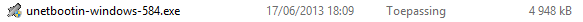 OtherUSB drive of 8GB (for booting the installer)Screen / Mouse / KeyboardI have to say, Intel NUC only has HDMI so no VGA screen will work. Simplest thing to do is connect it to your TV until the SSH is setup. As of then you can connect with your laptop and do not need an additional screen anymore.Make a bootable USBStart the unetbootin and select following settings: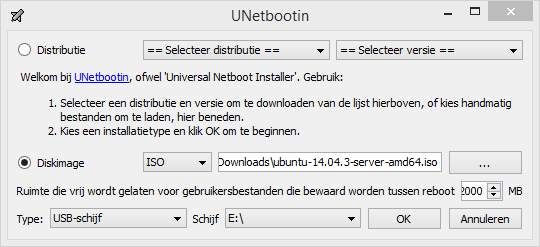 OKWait for it to finish.Now you have a bootable USB stick with this content: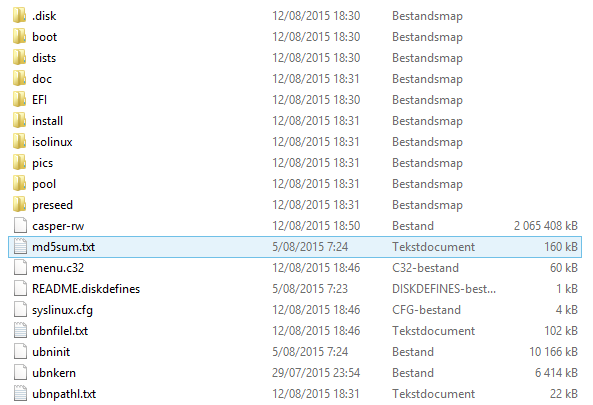 Installation procedureTake your newly created USB drive and plug it into a free slot on the server.Make sure the keyboard, mouse & screen are already attached as well.Attach a network cable, linux has the tendency not to work out of the box with WiFi. These images are taken with a camera because, well, I had not time to configure taking screenshots during install.Select in you bootloader to load from USB: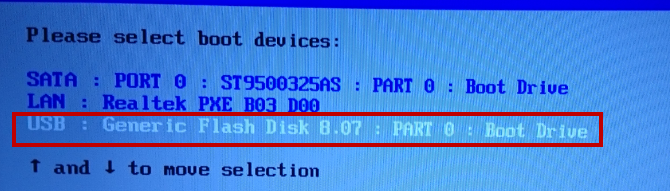 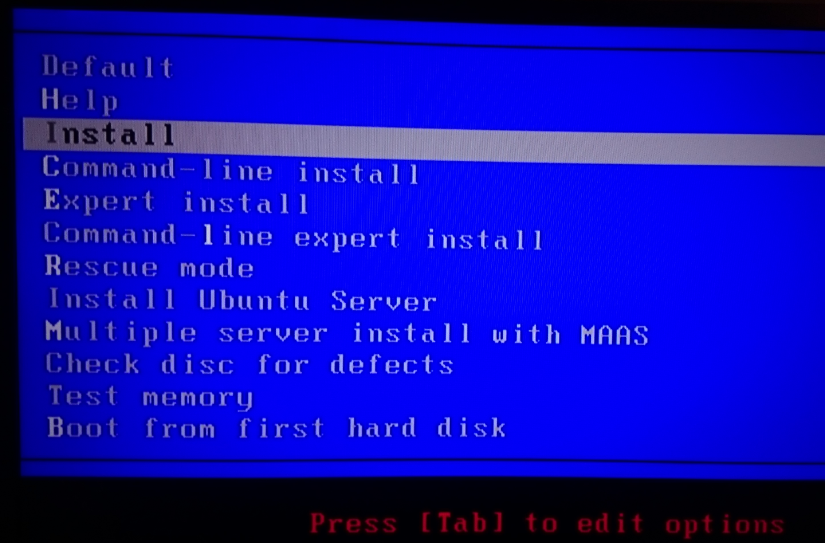 Be fast to select, you only have 10 seconds to move your cursor. Install.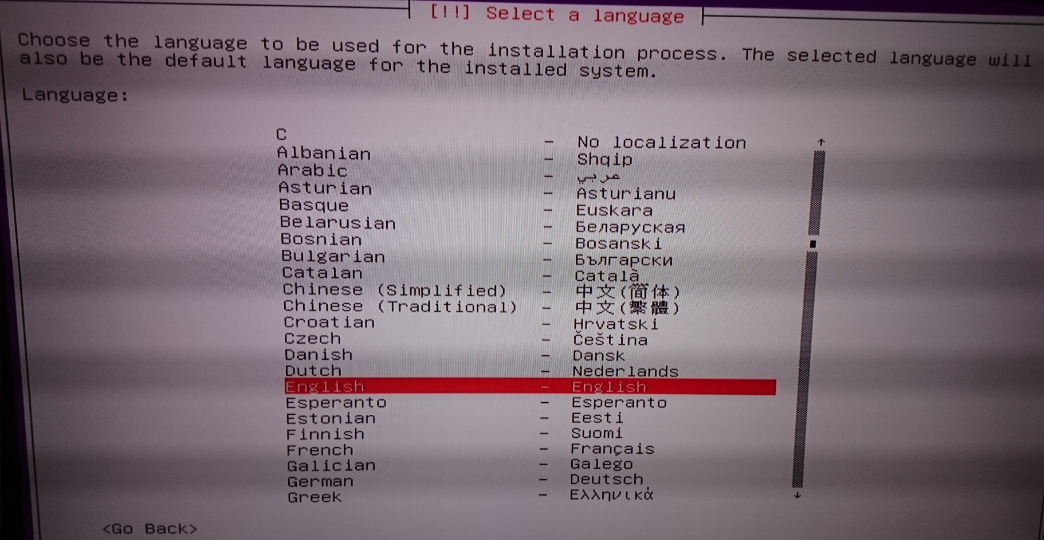 English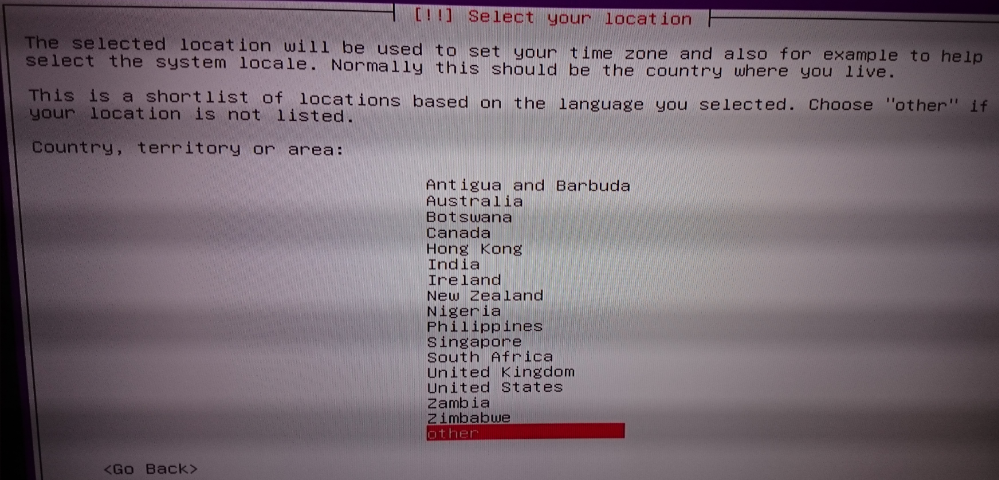 OtherEurope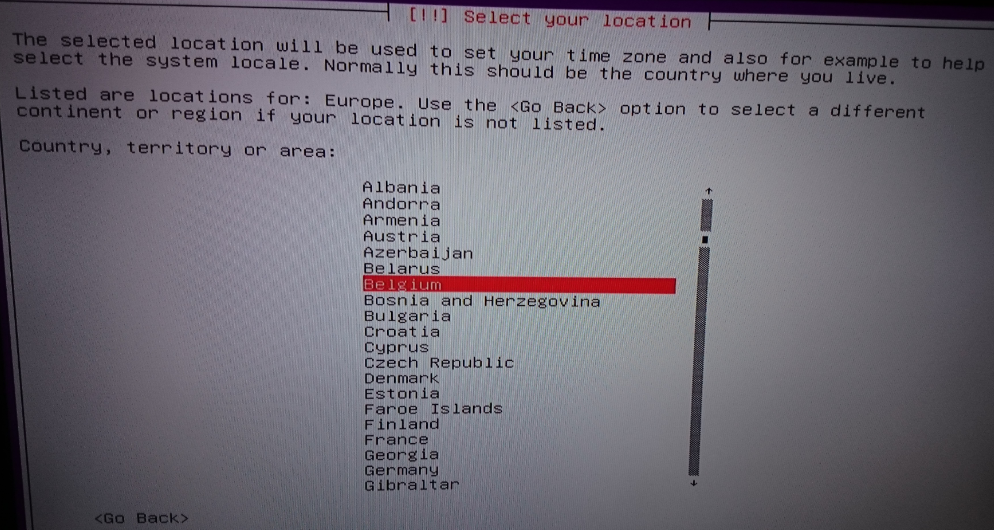 Belgium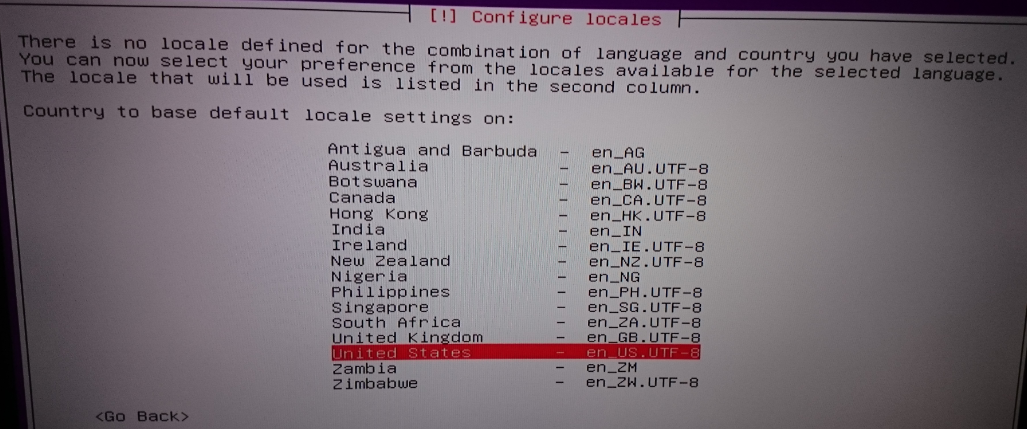 en_US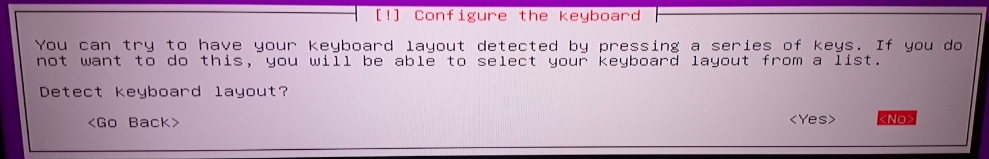 No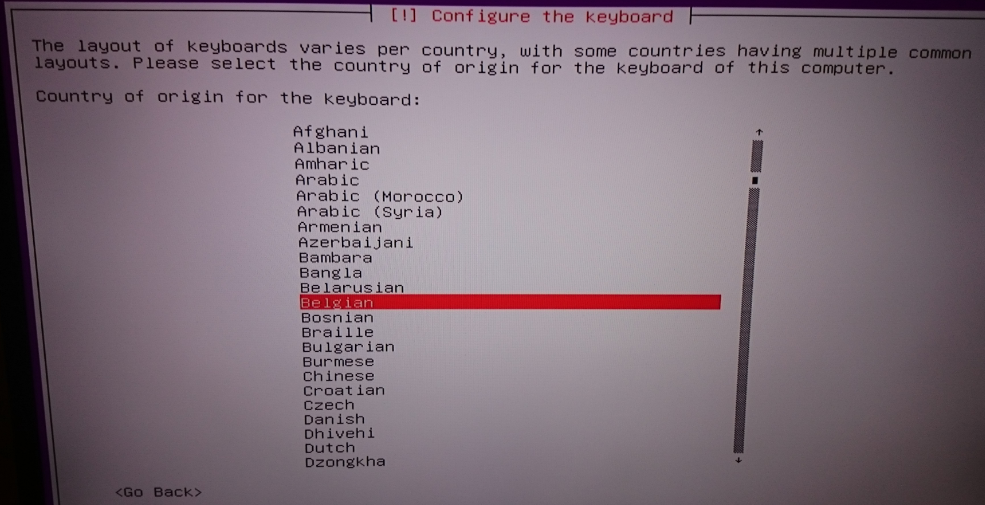 Belgian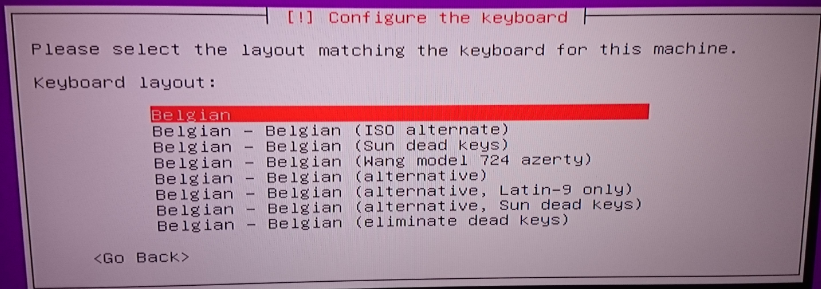 Belgian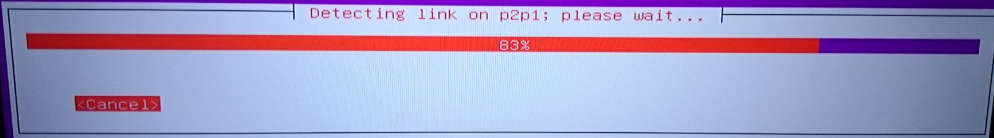 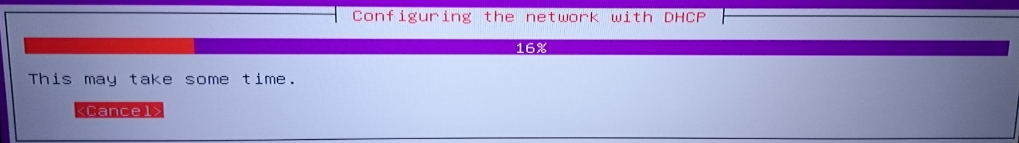 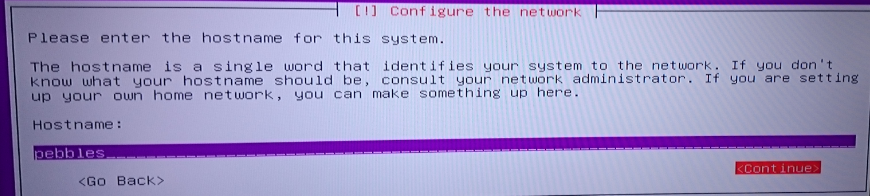 Choose the hostname (computername)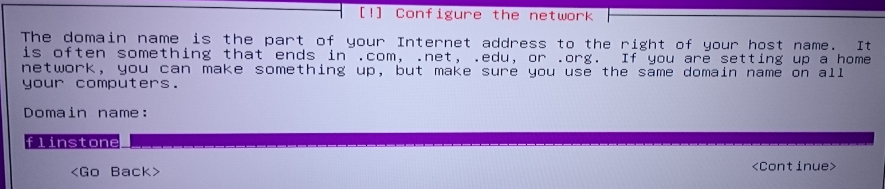 Choose a fictive domain (you can select WORKGROUP if you like, then it shows in windows network I think / not tested).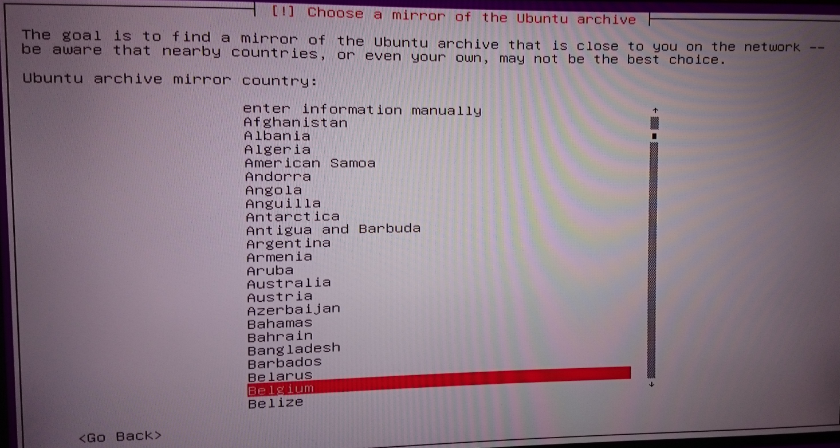 To download the latest updates for installation. Select Belgium.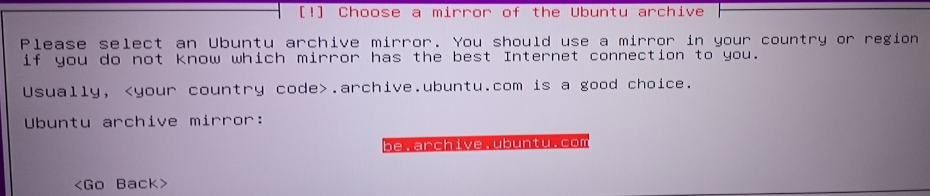 There is only one.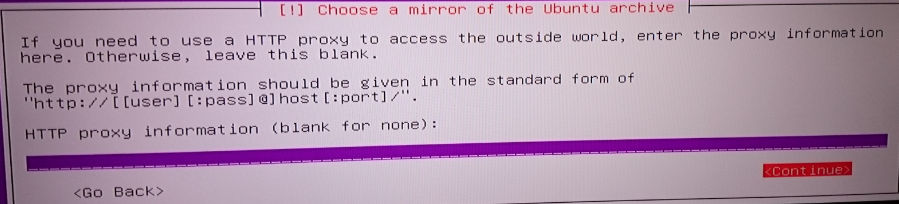 Leave empty. Continue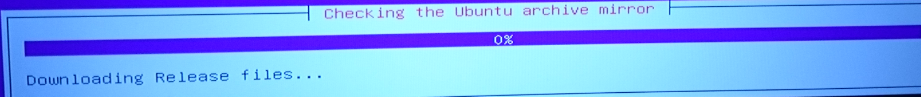 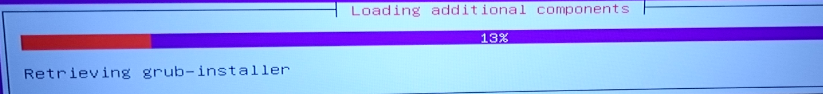 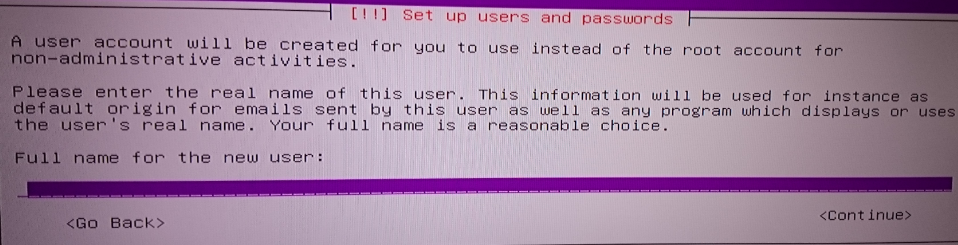 Fill out your full name.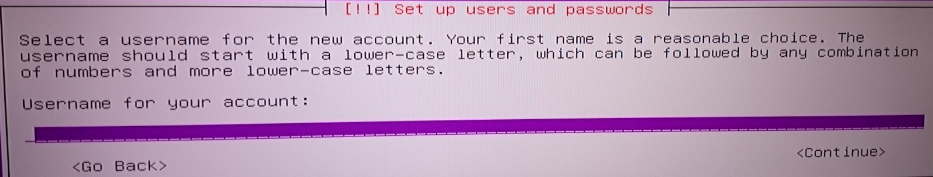 Fill out your username (to log on).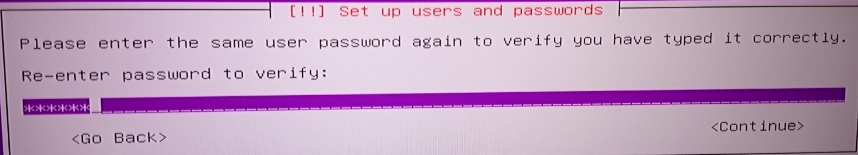 Type password (2x).In case of:Ignore.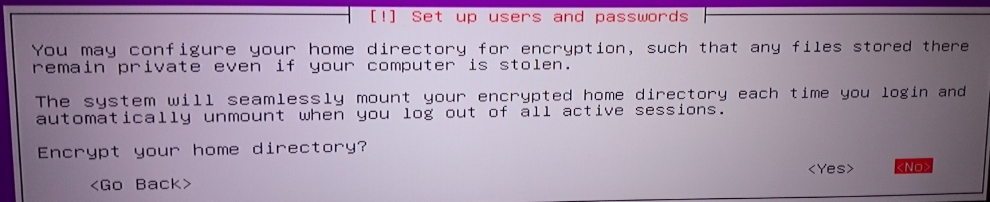 NO.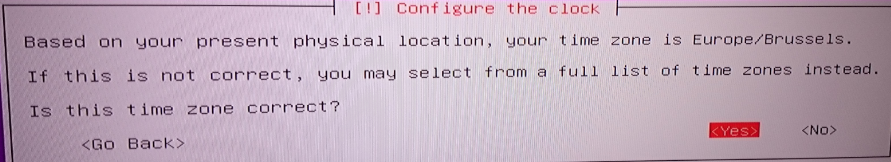 Yes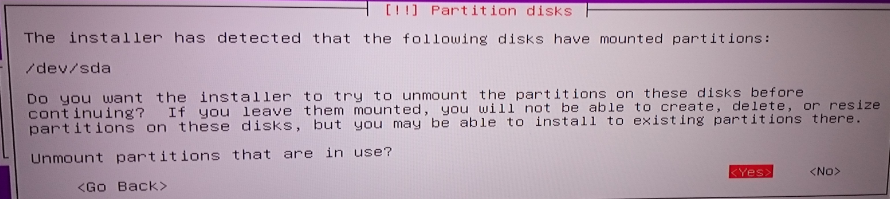 Yes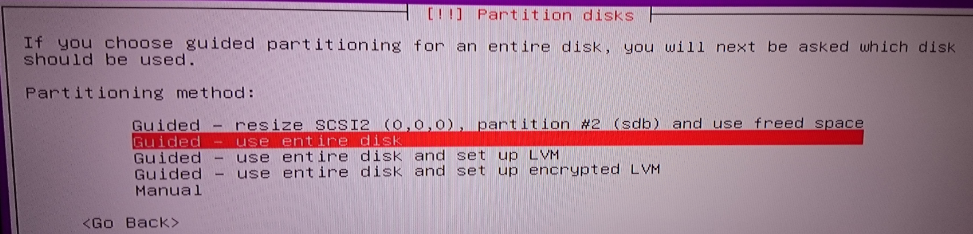 Use entire disk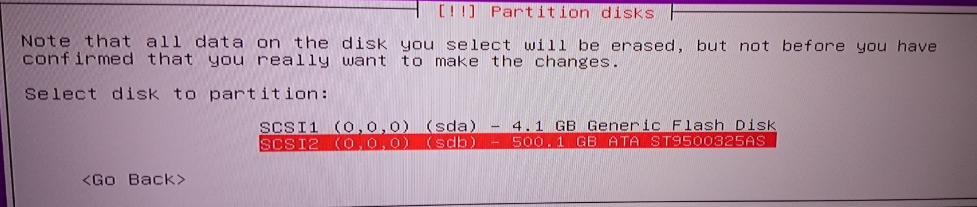 Select the correct one. Your USB drive is also a drive.Normally it’s the largest you need.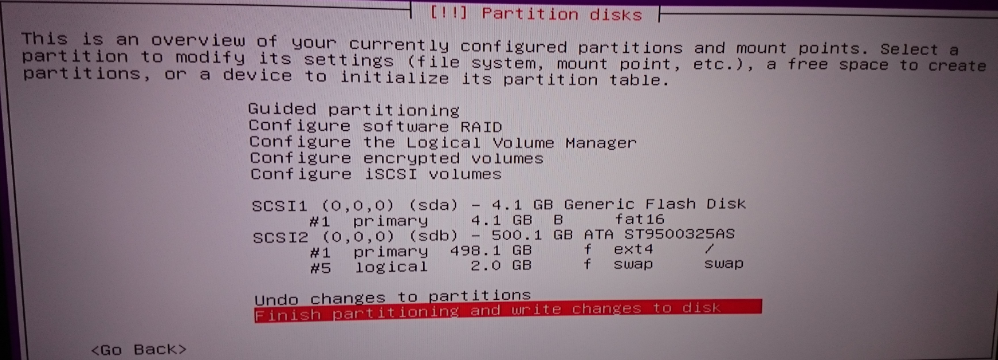 Setup automatically adds swap space as well. I have no problem with this. Select bottom line. ENTER.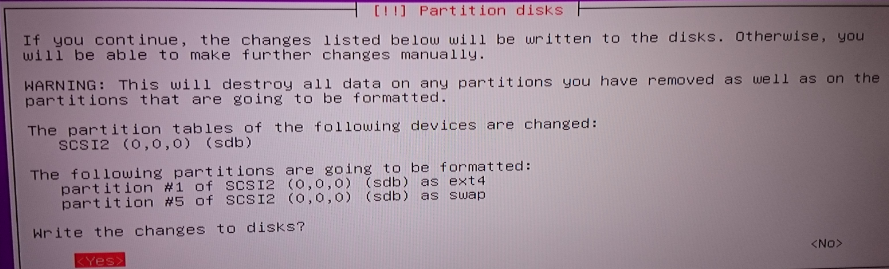 YES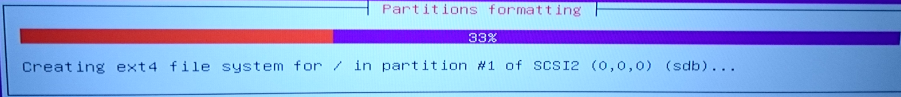 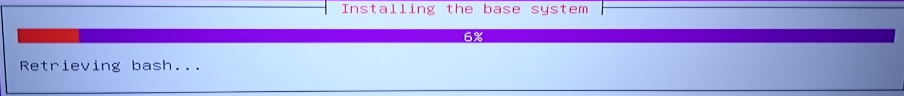 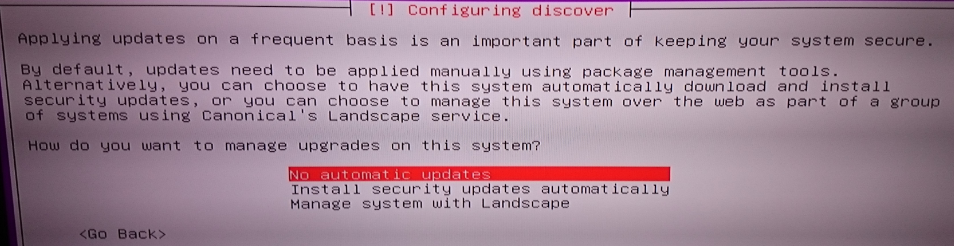 No automatic updates.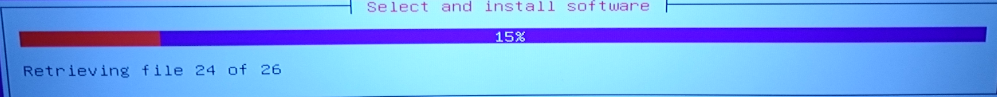 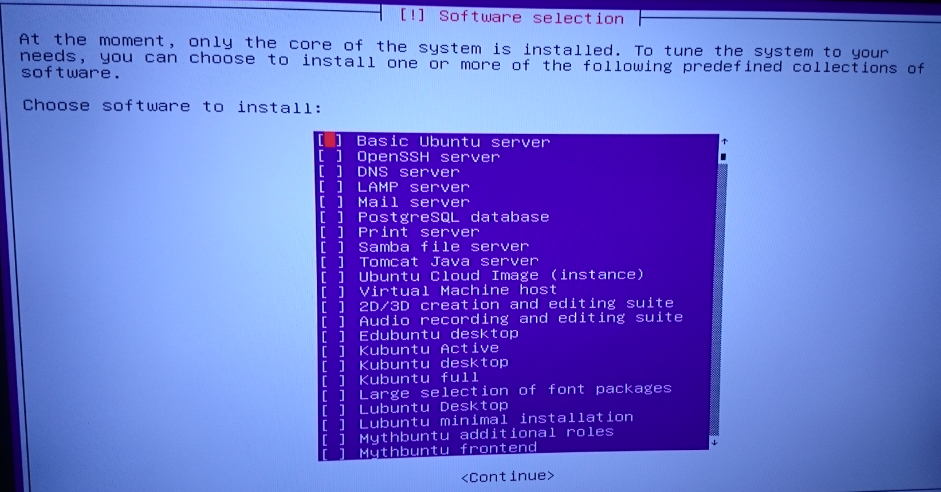 At this point you can select some packages the installer will install immediately in this setup. If you like some packages, select with SPACE, NOT ENTER. If you are done, press ENTER. I did not choose anything, everything you need is in the rest of this guide.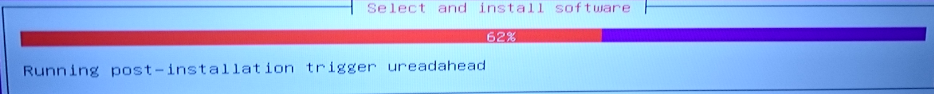 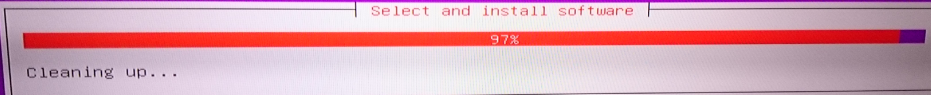 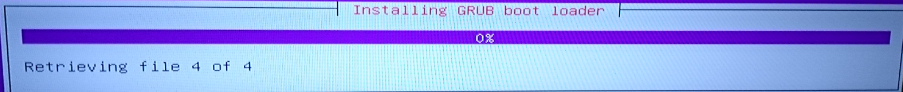 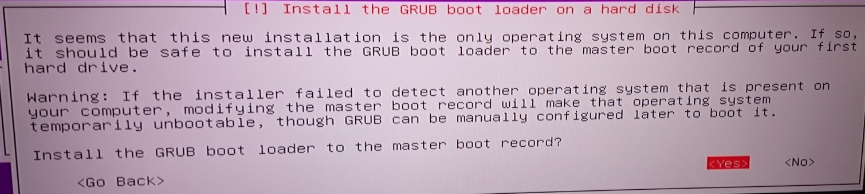 NO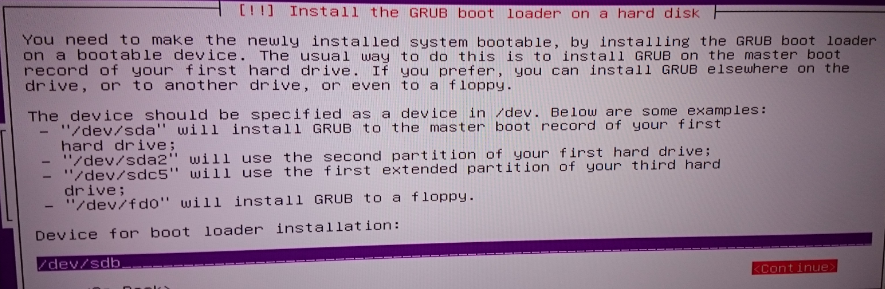 Type the drive you installed the system on. In my case it was /dev/sdb and not sda. Previous step would have done faulty!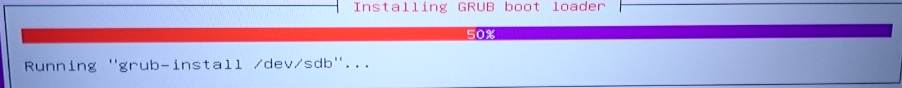 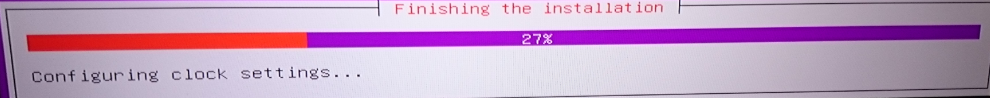 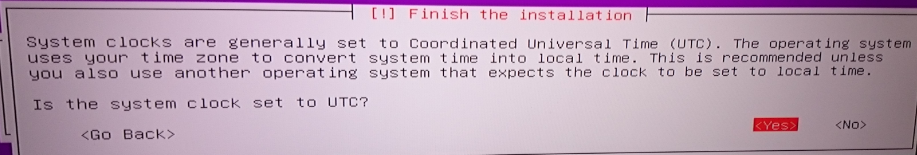 Yes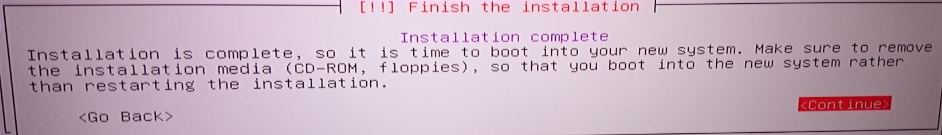 Remove the pendrive. Continue.You should see the boot sequence eventually ending in a logon screen: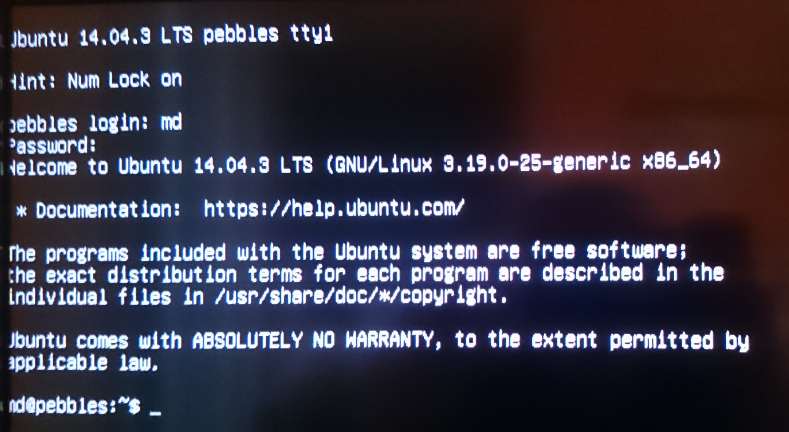 Use the user & passwd you created before.You’re server is now ready to be used!! Post Installation StepsPackagesStandard packages you will need for ease of use:In this chapter, it may be useful to know that I use vi for text editing. Some basic vi commands can be found here: http://www.cs.colostate.edu/helpdocs/vi.html . In any case, if you edit something and you are not sure, press escape and type :q! and ENTER.SSHSSH will be used in our setup for remote logon (command line & gui) + secure ftp.Install openssh-server like this:Click yes whenever needed.We begin with the one that removes the screen, mouse and keyboard from the equation. Tell openssh to listen on 22, 2222 and 7777.find the line “# What ports, IPs and protocols we listen for”press i and add these lines: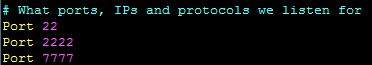 Press escape, type :x and ENTER.Now restart the service with command:It should restart right away. You can now connect to your server with another machine (linux command line or putty through windows).Network InterfacesThe last thing you want is to have a server with DHCP. Every time you restart you have the risk of ending up with a new IP. Which is not very convenient to connect to if the IP keeps bouncing around. So, we set a static IP for our server.For this, go to the interface file and adapt it with VI like this:And it should look like this: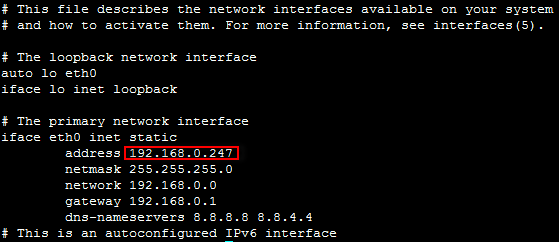 You can choose your own IP.Extra info: https://help.ubuntu.com/lts/serverguide/network-configuration.htmlRemark that dns-nameservers have to be specified or your internet connection will be lost at next reboot!Restart the interface:Afterwards,  type:Should show you the IP you’ve choosen.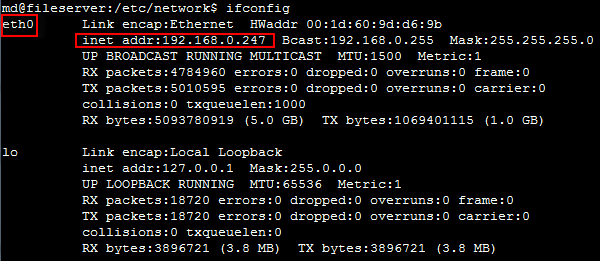 You can now disconnect the screen, mouse and keyboard. You can still use them if you want but it’s a bit weird to work on the TV To connect from your laptop, download putty.exe from: http://www.chiark.greenend.org.uk/~sgtatham/putty/download.htmlYou do not have to install. Place it on your desktop and open.Fill out the details like this:Host Name = IP address you wrote down or the hostname (the one you choose in setup)Port 22/2222/7777 are availableSSHSaved sessions: type a name (home server) and save.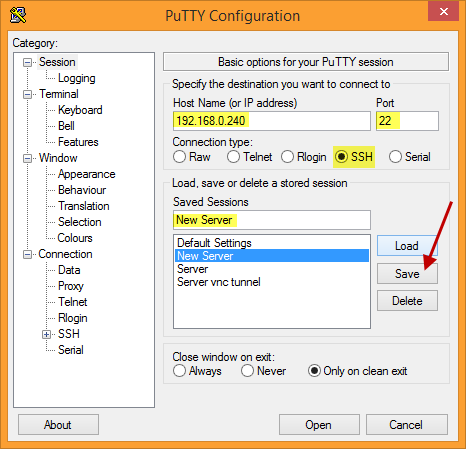 Press .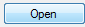 You will get a screen with login possibility like you had before on the server itself. (you will not see the password, type and ENTER)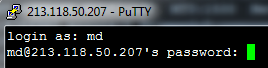 You are successfully logged onto your own server  .LEMP WebserverSee remark at the end of this chapter!Followed this awesome guide (a little): https://www.digitalocean.com/community/tutorials/how-to-install-linux-nginx-mysql-php-lemp-stack-on-ubuntu-14-04Create ssh keygen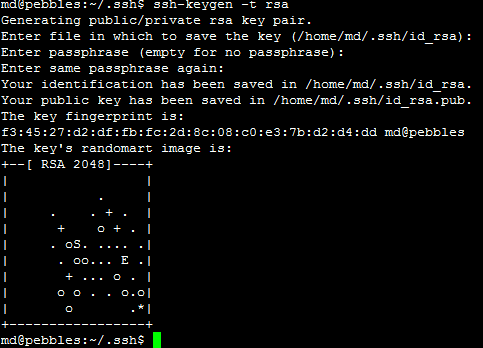 Install necessary software.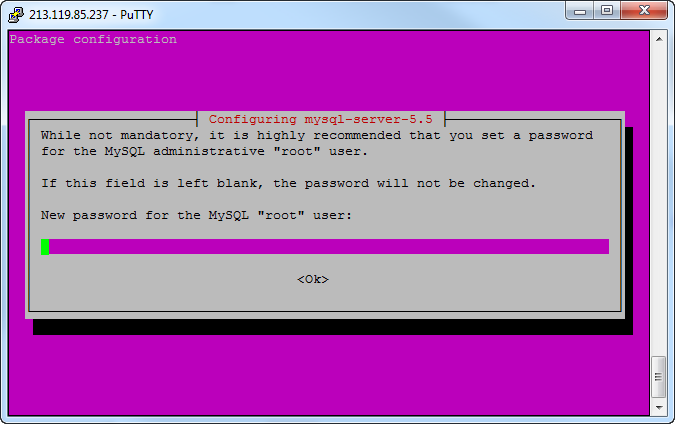 Choose the same password as your normal user… (you can take another but don’t forget)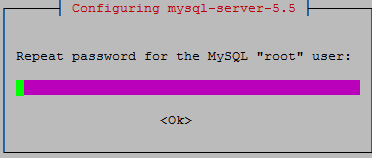 Wait for it to finish.Now you should definitely be able to address your website on the server. From within your own network, type in the chrome/firefox/IE/opera/safari: http://<IPofyourserver>/ (in my case 192.168.0.240).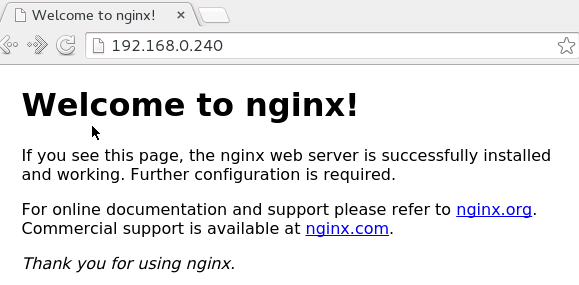 Now let’s configure some shit.Do this commands to setup mysql database: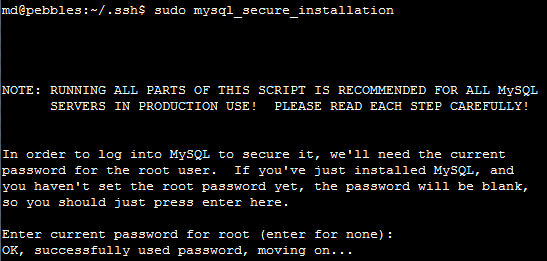 type root passwd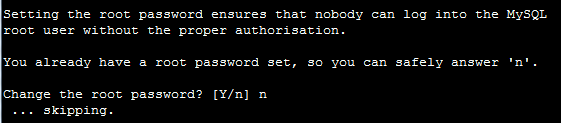 N + enter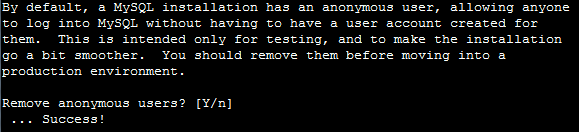 Y + Enter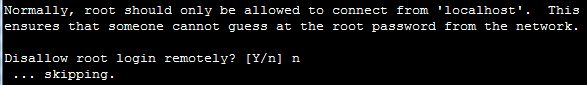 N + enter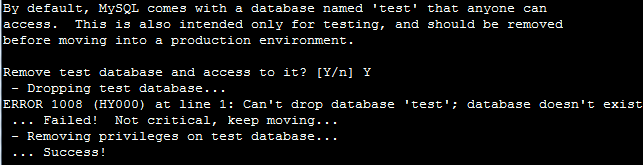 Y + enter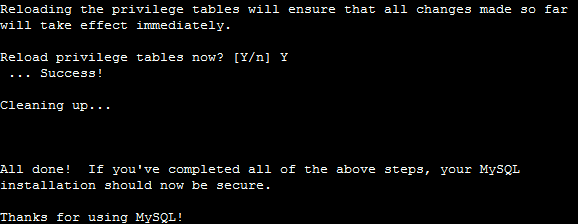 Y + enterDone.Configure PHPfind the correct line by typing:/;cgi.fix_pathinfo=1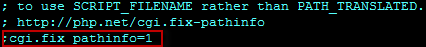 Change (type i) to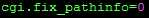 Save (type :x).Restart the php service: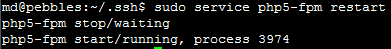 Configure NGINXTo start, as we are behind a telenet router we will not be able to port forward port 80 (and everything below 1024) to our server, and we cannot port forward a high port on the router to a lower port on the server. Identical ones do work, so to make things easy we pick port 8080. More info in chapter XX.Change this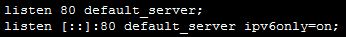 To this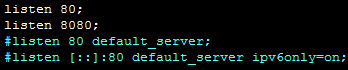 Our web server will listen on 8080.We want to use php in our website so the main page it has to recognize is index.php. Add it to this line: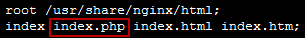 Enable and change the error page to 404.php: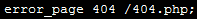 Now the most important part is to get this right to enable php support, change this block: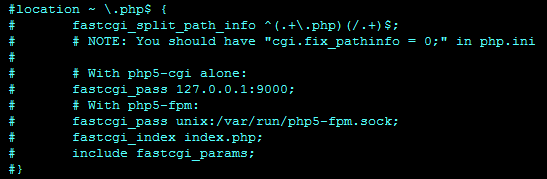 To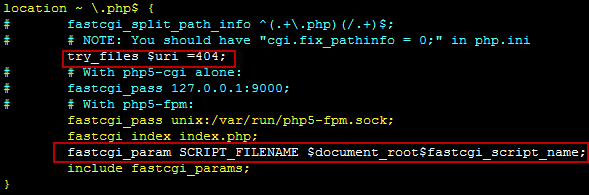 (yellow enable = remove the hashtag #, red = additional lines) (do not forget ; on each line and the closing ‘}’)Save the file (:x) and restart nginx.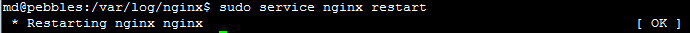 Now we will test this by creating a file info.php in folder /usr/share/nginx/html (document root remember)<?phpphpinfo();?>Is the content. Save (:x).Try now to reach it through http://<yourserverIP>/info.phpAnd http://<yourserverIP>:8080/info.php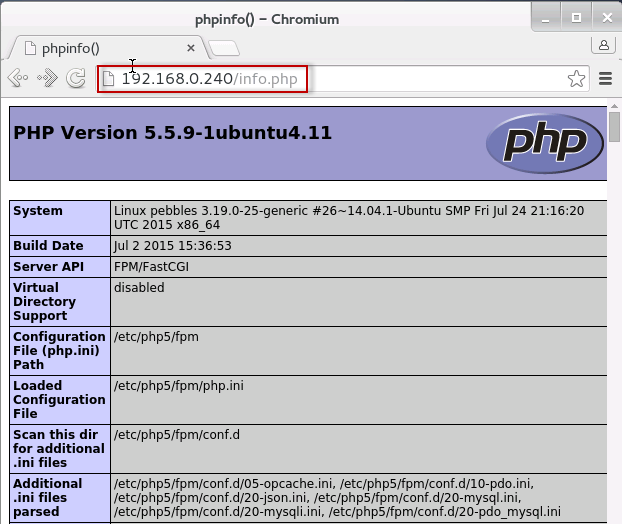 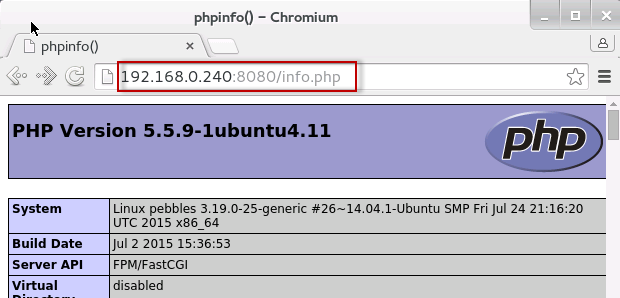 If you do not see this, you have my number.Almost done, we would like to access our mysql database as well.Therefore, install phpmyadmin: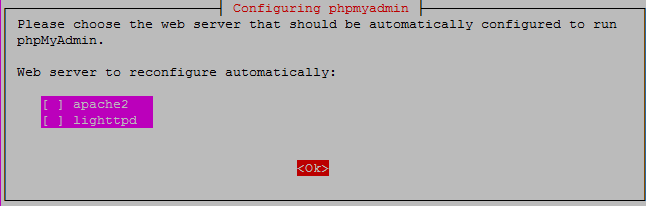 Select none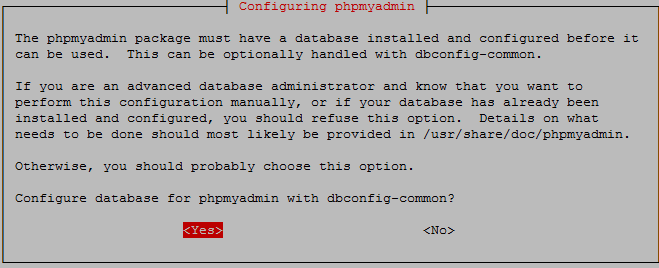 Yes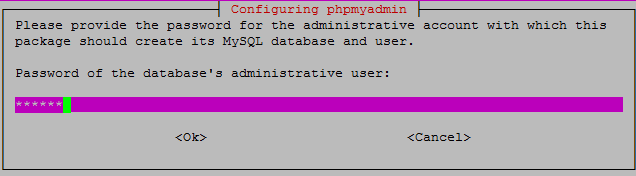 Same passwd as always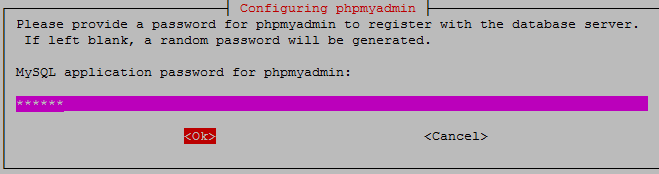 The same again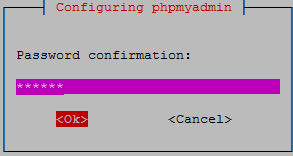 They just can’t get enough!Now just include a symbolic link to mysql location so you can access your database through the mysql GUI.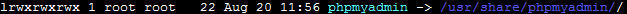 Is the result.You should be able to connect to your GUI through http://<yourserverIP>/phpmyadmin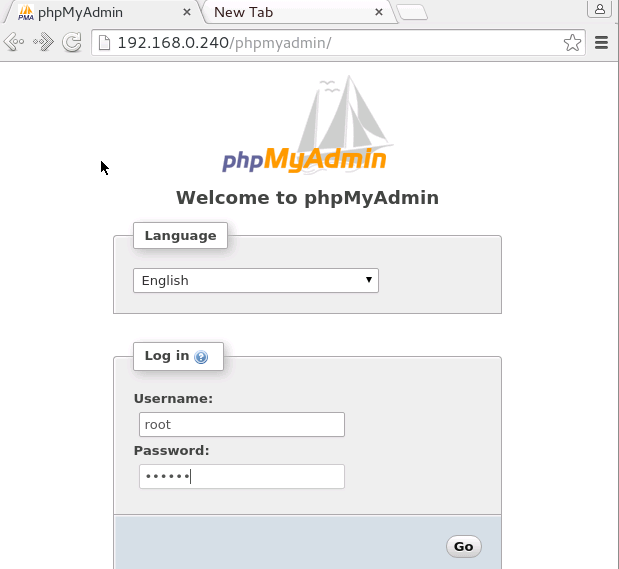 Login with root user and password (if you used the same passwd everywhere you’ll know which one…)Note: to create another website on your server, copy the default profile, change the port & document root + add a symbolic link to /etc/nginx/sites-enabledConfigure SSL for NGINXIf you type https://<yourserverIP>/ you will notice it will not connect. SSL is not configured.Make your certificate:you can change days and ecryption length. Mine has 3 years + key length of 1024 which all recent (and not so recent) browsers can handle. Fill out the rest the best you can: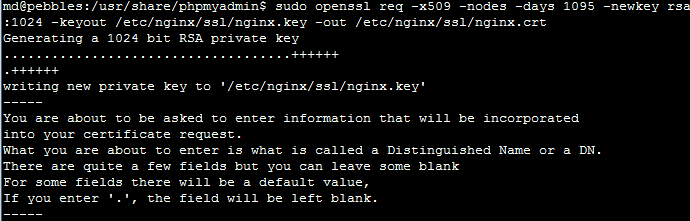 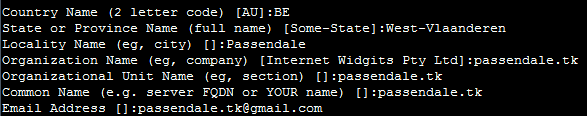 You can now see 1 certificate and 1 key in /etc/nginx/ssl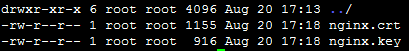 Now adapt the default website file again: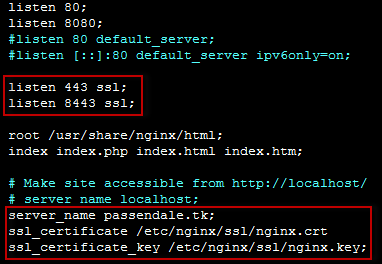 Make sure the server_name is the same as the Common Name in the certificate.Restart the service:Check by typing https://<yourserverIP>/ or https://<yourserverIP>:8443/ .Now you can make a connection. It will say it is not allowed etc… go further.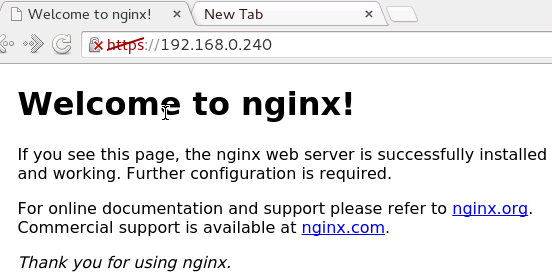 You have successfully made a secure connection to your website.From now on you are on your own. Files you want to show on your website are located in: /usr/share/nginx/html/ .Very good HTML & PHP & MYSQL guides onW3C Schools.REMARK: I switched to LAMP after a while!!https://www.digitalocean.com/community/tutorials/how-to-install-linux-apache-mysql-php-lamp-stack-on-ubuntu-16-04Gevolgd doorhttps://www.digitalocean.com/community/tutorials/how-to-create-a-self-signed-ssl-certificate-for-apache-in-ubuntu-16-04Extra infohttp://blog.technerdservices.com/index.php/2015/04/creating-a-home-server-part-7-how-to-add-ssl-to-an-ubuntu-14-04-lamp-web-server/FSTABFSTAB is not a program. It is a file that lets you automount drives at startup. Otherwise, as with internet interfaces the drives could be mounted in different order etc messing up your SAMBA shares. On the other hand, if the server is missing a drive at boot, it will NOT start the server!Therefore, I wrote a script to automount all the connected drives. If the drive is not connected, it is not mounted. If the drive is not attached to server at boot time with FSTAB the server will not start!!With the script, the server starts completely before mounting the drives, which is a far more graceful solution.Below you can find the script. You still have to adapt it to the drives you want to mount off course.First, write down the UUID of your drives and know which /dev/sdX equals which UUID.You can do this by typing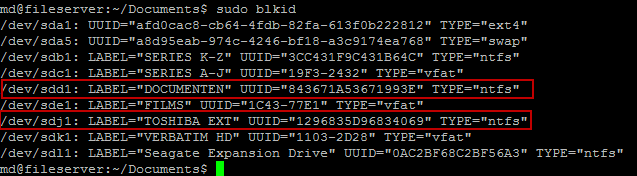 The ones in red are the ones I need, but they are currently on my old server and I need to rename the label of the latter to “SERIES”. We’ll work with these in the rest of the tutorial.Now find out if the uuid is connected by typing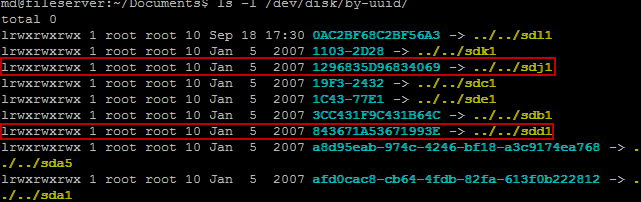 This gives you a list of uuid’s and to what /dev/sdX they are connected. You can clearly see they match with previous screenshot.A simple command like this mounts the drive. All done by the uuid (unique identifier) of a drive.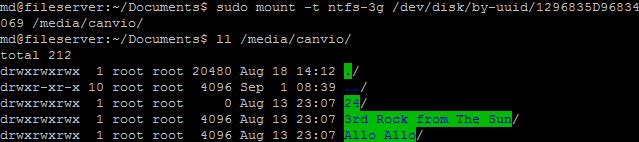 I use this information to build my script. First it checks if the UUID is connected to the server. If it is not, it is simply not mounted. If it is, the script will mount the drive.In case you have to do it by hand.with type = ntfs-3g or vfat (format your drives ntfs please,much easier)and sdX = the drive found with fdiskFill out this information into the script you saw before and place it somewhere on your server. The file shoud be created with sudo, have chmod 775.Next login to the root accountType in your password if asked.Add this line to the end of the file (with VIM which by now you should understand):@reboot sh /home/<user>/scripts/automount.sh &As this will be run as root, and in the background (&), we do not need to worry about the script asking for a password nor holding back the boot sequence.Type:Now reboot to check and you shoud see your drives being automounted on /media/.In case you did not notice, you have to create the mounting points in /media/SAMBAThis chapter is only relevant if you want a drive that is accessible on your home network. I guess this is the point of setting up a home server, so should apply to everyone reading this I guess.Best thing is it can be used in combination with openelec (Kodi, etc …) for streaming media to your home theater.Start by installing samba:Settings used to make SMB shares work (maybe it is simpler than that 😊):/etc/samba/smb.conf#=== Global Settings ===#[global]workgroup = WORKGROUPnetbios name = pebblesserver string = %h server (Samba %v, Ubuntu)dns proxy = nolog file = /var/log/samba/log.%mmax log size = 1000syslog = 0panic action = /usr/share/samba/panic-action %dserver role = standalone serverpassdb backend = tdbsamobey pam restrictions = yespasswd program = /usr/bin/passwd %upasswd chat = *Enter\snew\s*\spassword:* %n\n *Retype\snew\s*\spassword:* %n\n *password\supdated\ssuccessfully* .pam password change = yesmap to guest = bad userusershare allow guests = yes#server min protocol = SMB2#server max protocol = SMB3#=== SHARES ===#[SERVER DOWNLOADS]   path=/home/md/Downloads   available = yes   read only = no   browsable = yes   public = yes   writable = yes   guest ok = yes   guest account = nobody   force user = md   write list = md   create mask = 0777   directory mask = 0777   inherit permissions = yes[DOCUMENTEN]   path=/media/DOCUMENTEN   available = yes   read only = no   browsable = yes   public = yes   writable = yes   guest ok = yes   guest account = nobody   force user = md   write list = md   create mask = 0777   directory mask = 0777   inherit permissions = yes[SERIES]   path=/media/SERIES   available = yes   read only = no   browsable = yes   public = yes   writable = yes   guest ok = yes   guest account = nobody   force user = md   write list = md   create mask = 0777   directory mask = 0777   inherit permissions = yes[FILMS]   path=/media/FILMS   available = yes   read only = no   browsable = yes   public = yes   writable = yes   guest ok = yes   guest account = nobody   force user = md   write list = md   create mask = 0777   directory mask = 0777   inherit permissions = yesSo I have 5 shares which I can see in windows by typing:\\PEBBLES\<SHARE_NAME>\Torrent serverThis is the torrent client I used. You can use others but with this one you can install a webui, which means we can access it online to download torrents in 1 place. We can even do this if we are not at home, see chapter 6 for more information.I installed Transmission Torrent Client which has a web interface on the server.Followed this guide:https://help.ubuntu.com/community/TransmissionHowToChange the logon settings in settings.json like this (make sure the deamon isn’t running!!):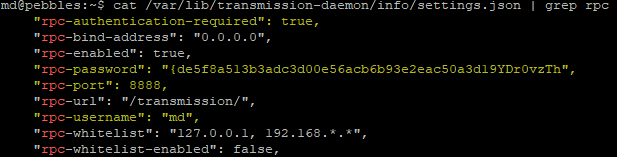 (for the password, fill out like you want, if you set “Ilovemymommy” it will hash it the next time you open the settings)Try to logon: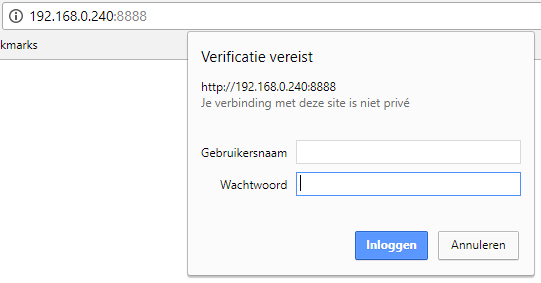 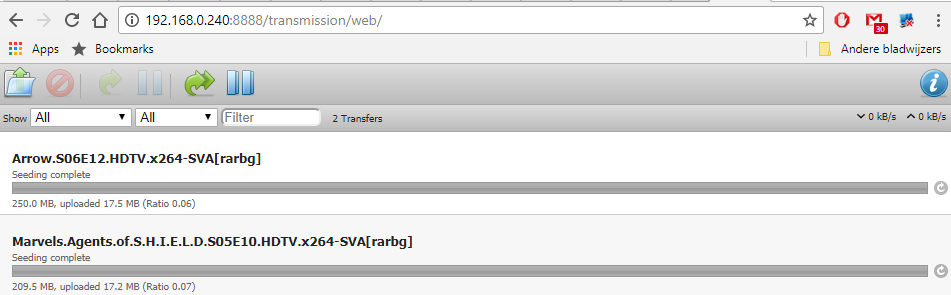 Settings (bottom of page):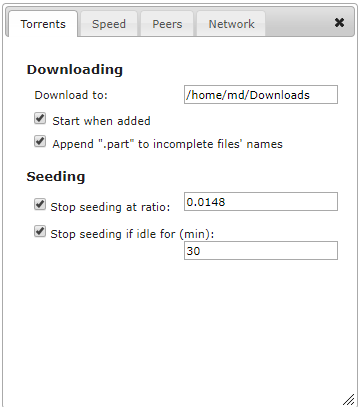 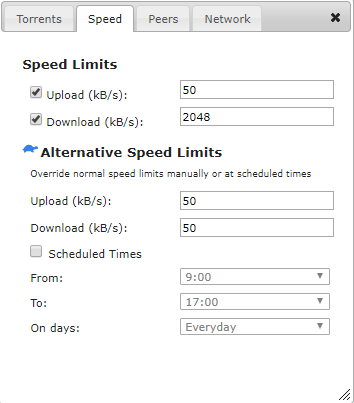 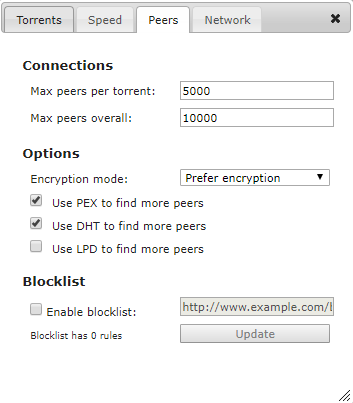 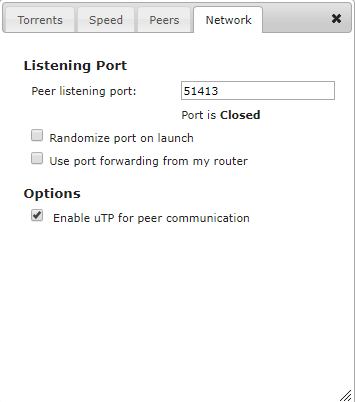 Afterwards I got a message trying to logon that it is an unsecure connection trying to logon from outside the home network.Fix: https://forum.transmissionbt.com/viewtopic.php?t=14836 SickRageThis service is what you do it all for. It will keep track of all the tv shows you watch and whenever a new episode shows on TV, it will download it for you in the quality you want.Installationhttps://www.htpcguides.com/install-sickrage-ubuntu-14-04/https://github.com/SickRage/SickRage/wiki/Sickrage-installation-Debian-Ubuntu-14-15-16ConfigurationFirst time you connect you don’t have to give up account & password.You will see the landing page.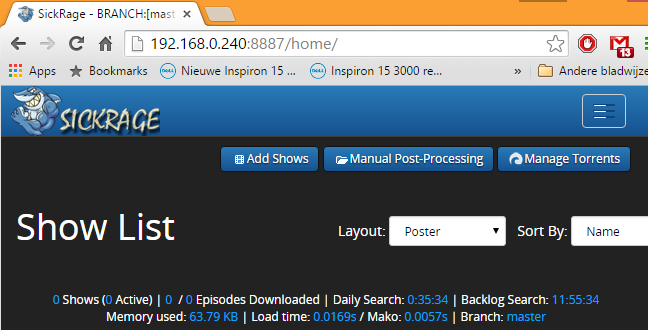 Now I will only list what I have changed. See for yourself what you want to change.Go to settings > general > misc: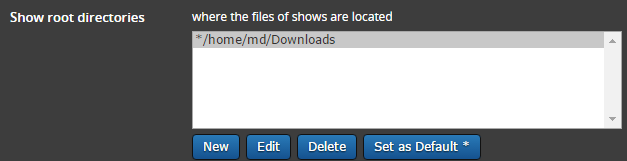 (if folder does not exist, create it)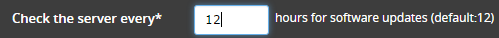 Settings > general > interface: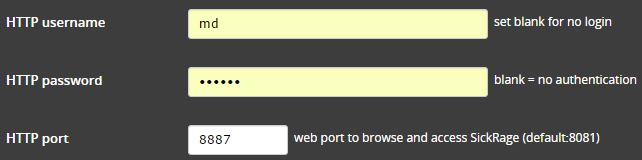 A username and pass can come in handy if you can access this port via internet. It’s just being safe.Search Settings > Torrent search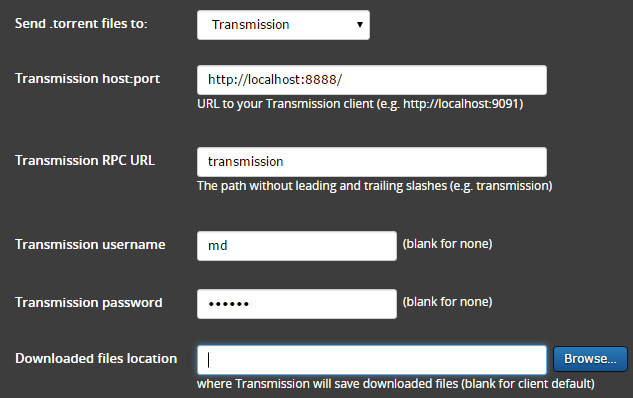 Search providers > provider priorities: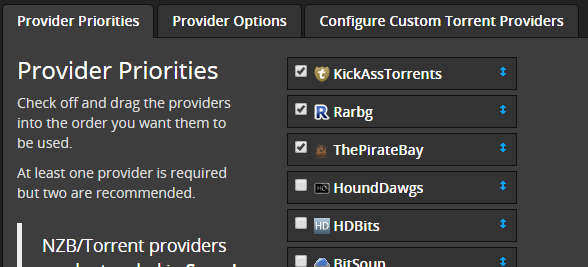 Provider options you can select settings for each provider: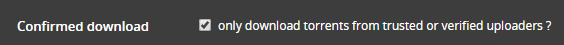 Post Processing > Episode naming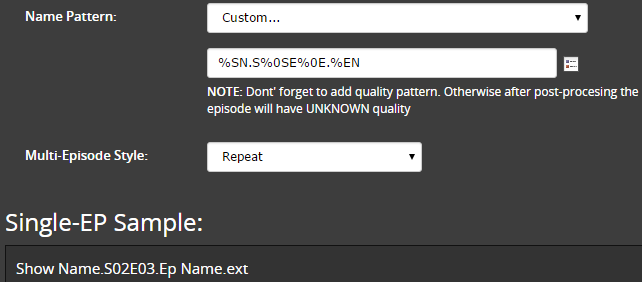 Add shows like this: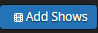 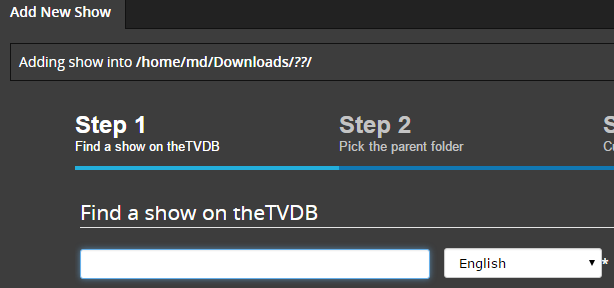 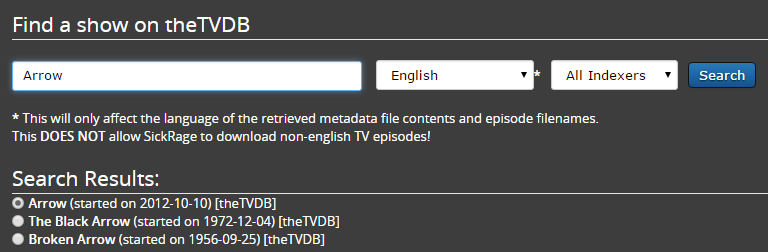 Next > Next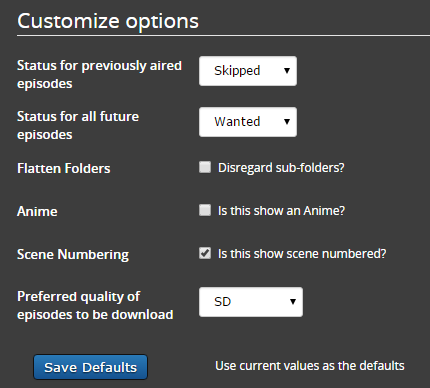 Save defaults.Save.Add other shows.Done.Wait till they come in.VNCInstall vncserver.sudo apt-get install vncserverStart a windowed session by typing (with your user):md@pebbles:~/.vnc$ vncserver :2New 'X' desktop is pebbles:2Starting applications specified in /home/md/.vnc/xstartupLog file is /home/md/.vnc/pebbles:2.logmd@pebbles:~/.vnc$It could be you still have to install a desktop environment (lxde, gnome, kde, xfce, …).Google how to do it.Install VNCviewer on your windows PC:https://www.realvnc.com/en/connect/download/viewer/Connect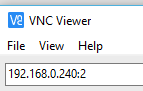 Give your password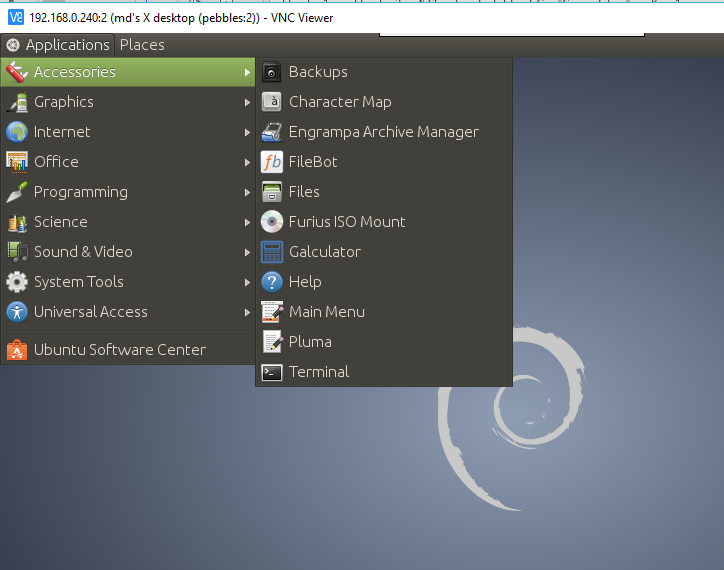 You can set the xserver session to start at startup (google that too for more info).@reboot in crontab you can start vncserver :1After startup is finished you can login with vncviewer.Postfix (email)Postfix can be used to send email from your server to somewhere else.https://rtcamp.com/tutorials/linux/ubuntu-postfix-gmail-smtp/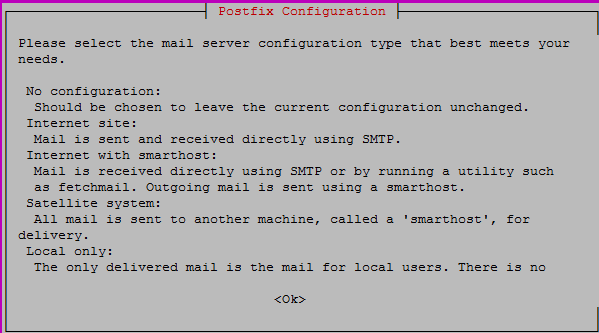 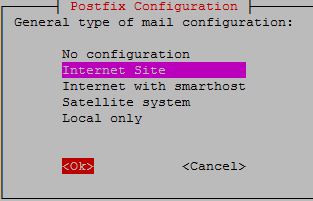 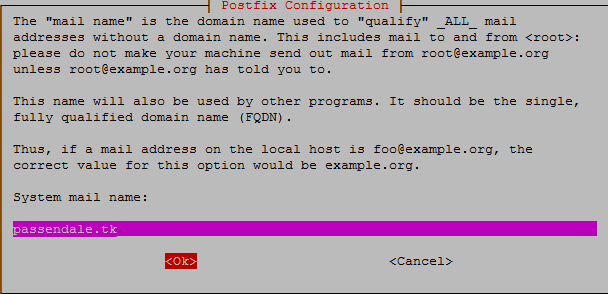 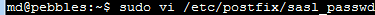 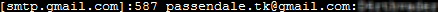 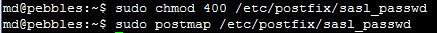 sudo vi /etc/postfix/main.cf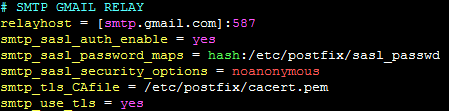 Comment out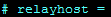 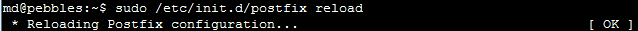 Test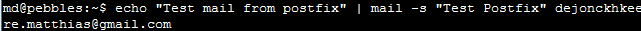 echo "Test mail from postfix" | mail -s "Test Postfix" dejonckheere.matthias@gmail.com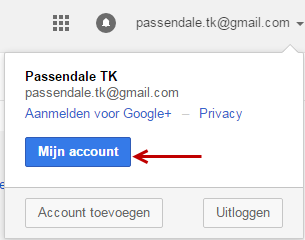 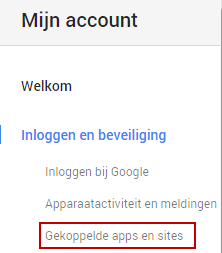 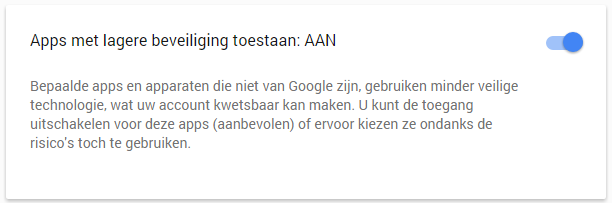 AAN Now you can use this to send you an email if the server reboots or whatever you want! crontab -l @reboot Example: http://askubuntu.com/questions/399223/crontab-entry-to-reboot-than-emailConfigure Telenet RouterWell, all of this is working from your home network. There are still some things you can do to make this available worldwide. But for this, we have to reconfigure our Telenet router a little. Sorry for the guys with Belgacom or others, I have no clue what you can do. I guess it will be kind off the same for you.Find out your routers IP.Go to https://mijn.telenet.be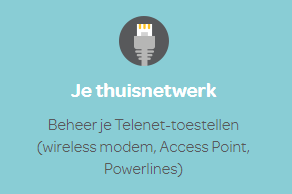 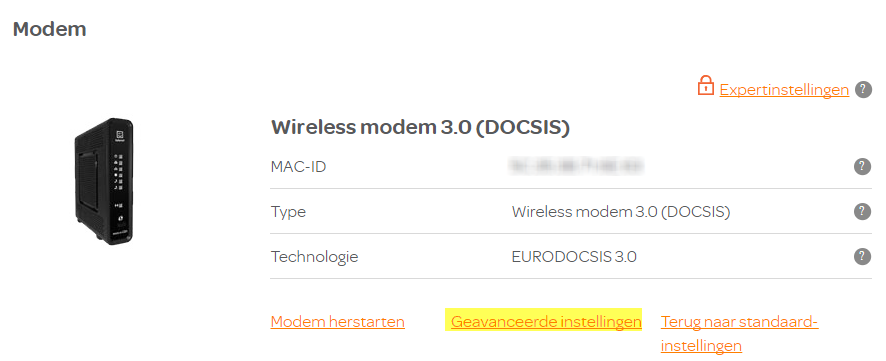 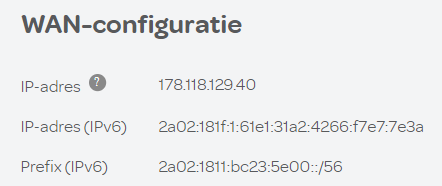 Setup Port Forwarding.Steeds bij geavanceerde instellingen: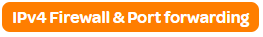 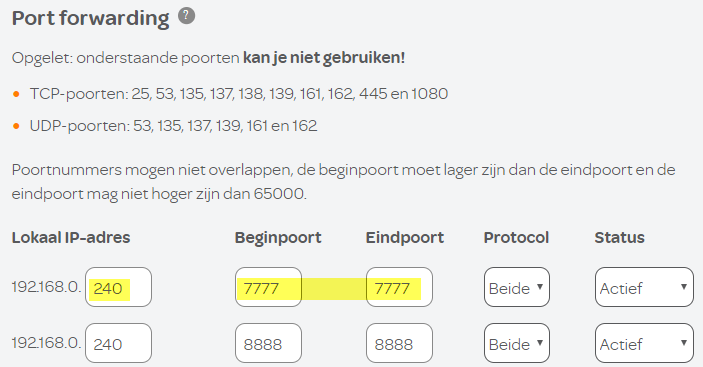 IP address of the server where SSH / transmission / sickrage is running.Incoming port of telenet router does not have to be the same as the one on your backend server!Connect from anywhere.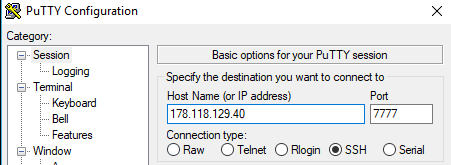 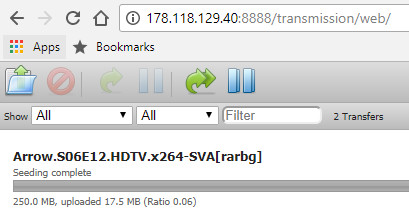 VersionDateModificationsAuthor1.007/08/2015Create documentMDE1.104/02/2018Additions after actual installMDEComponentPriceIntel NUC DN2820FYKH (LINK)141€8GB Corsair RAM 1333Mhz 1,35V Single Channel (LINK)51€Second hand 2,5” 500GB internal HDD20€2x Toshiba Canvio Basic 2TB (as storage) / already had 1, bought a second one (LINK)86€298€sudo apt-get install vim glancessudo apt-get install openssh-servercd /etc/ssh/vi sshd_configsudo service sshd restartcd /etc/networkvi interfacessudo ifdown eth0sudo ifup eth0ifconfigssh-keygen -t rsasudo apt-get install nginxmysql-server php5-fpm php5-mysqlsudo mysql_install_dbsudo mysql_secure_installationsudo vi /etc/php5/fpm/php.inisudo service php5-fpm restartsudo vi /etc/nginx/sites-available/defaultsudo service nginx restartsudo vi /usr/share/nginx/html/info.phpsudo apt-get install phpmyadminsudo ln -s /usr/share/phpmyadmin/ /usr/share/nginx/html/phpmyadminsudo mkdir /etc/nginx/sslsudo opensslreq -x509 -nodes -days 1095 -newkey rsa:1024 -keyout /etc/nginx/ssl/nginx.key -out /etc/nginx/ssl/nginx.crtsudo vi /etc/nginx/sites-available/defaultsudo service nginx restart#!/bin/bash# declare all of your drivesDOCUMENTS=/dev/disk/by-uuid/843671A53671993ESERIES=/dev/disk/by-uuid/1296835D96834069# check if symlink for above drives exist and mount the drives to correct locationsif [ -e "$SERIES" ] && [ -b "$SERIES" ];then        echo "mounting SERIES drive to /media/canvio/ ..."        mount -t ntfs-3g $SERIES /media/canvio        echo "$SERIES is a block device."fiif [ -e "$DOCUMENTS" ] && [ -b "$DOCUMENTS" ];then        echo "mounting DOCUMENTEN DRIVE to /media/DOCUMENTS"        mount -t ntfs-3g $DOCUMENTS /media/DOCUMENTEN        echo "$DOCUMENTS is a block device."fi# created by Sn1peH4llsudo blkidls -l /dev/disk/by-uuid/sudo fdisk –usudo mount –t <type> /dev/sdX/ /media/<folder>sudo sucrontab -eexitsudo mkdir /media/<name you want>sudo apt-get install samba